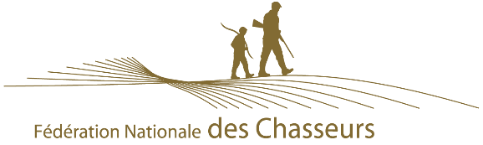 Offre de mission service civiqueAssistant communication auprès de la chargée de mission Education nature et projets biodiversitéLa Fédération Nationale des Chasseurs est une association agréée au titre de la protection de la nature. l’environnement. Elle participe aux politiques publiques en matière de conservation de la biodiversité et de gestion de la faune sauvage.Avec l’appui financier de l’Office Français de la Biodiversité, dans le cadre du dispositif écocontribution, la FNC a mis en place une démarche d’éducation à la nature et au développement durable avec notamment un site internet ludo-pédagogique Ekolien.fr.Missions :Sous la direction de la chargée de mission éduction nature, vous interviendrez en fonction des consignes sur la mise en œuvre de la stratégie de communication pour le déploiement de notre démarche d’éducation à la nature et au développement durable. Vous accorderez une attention plus spécifique au suivi du traitement du public scolaire et du grand publicParticiper à la définition de la stratégie de communication (visibilité, influence, partenariat) de la marque Ekolien et à l’élaboration du plan de communicationSuivi et coordination des prestataires (agences de com, community manager, growth marketing, campagnes SEA & Google Adds, graphiste, …) via des propositions sur les cahiers des chargesCréation de flyers, dossiers de presse, de visuels simplesSuivi et analyse des KPIsVeille sur les réseaux sociauxLe jeune participera également à la communication des projets d’envergure nationale relatifs à la préservation de la biodiversité En faveur des hirondelles, Hirondelles et biodiversité https://www.hirondellesetbiodiversite.fr/Sensibilisation et plantation de haies https://www.chasseurdefrance.com/la-haie-une-alliee-pour-la-biodiversite-aux-nombreux-avantages/Opération de ramassage des déchets : https://www.jaimelanaturepropre.fr/Profil : Avoir moins de 26 ans ou jusqu’à 30 ans si vous êtes en situation de handicapSavoir-être, intérêt et motivation : Intérêt pour la mission proposée et els publics à suivre plus particulièrement.Souhait de mener une mission de volontariat associatifType de contrat :Contrat d’engagement de Service Civique de 8 à 10 mois32 heures / semaine (4 jours/semaine)Lieu et conditions : Le (la) volontaire sera basé(e) au siège social de la Fédération Nationale des Chasseurs à Issy les Moulineaux Indemnisation :580.55 € net par mois, suivant la législation200 € pour participation aux « frais de subsistance » défalqué des charges socialesTickets restaurants50% de l’abonnement NavigoPour tout renseignement supplémentaire, consulter : Site Internet de l’Agence du ServiceSite Internet de la Fédération Nationale des ChasseursPoste à pourvoir dès que possibleToute candidature doit être adressée par email (cbouquet@chasseurdefrance.com) 